ТЕХНИЧЕСКОЕ ЗАДАНИЕ на подготовку документации по планировке территориидля размещения линейного объекта "Участок канализационной сети по адресу: г.Архангельск, Ломоносовский территориальный округ, ул.Володарского"Наименование (вид) градостроительной документацииДокументация по планировке территории (проект планировки и проект межевания) для размещения линейного объекта "Участок канализационной сети по адресу: г.Архангельск, Ломоносовский территориальный округ, ул.Володарского" (далее – документация по планировке территории).Организация – заказчикПодготовку документации по планировке территории осуществляет муниципальное унитарное предприятие "Водоканал" муниципального образо-вания "Город Архангельск" (зарегистрированное Инспекцией Федеральной налоговой службы по г.Архангельску 06 сентября 2002 года за основным государственным регистрационным номером 1022900510709, ИНН 2901012238).Проектная организацияОпределяется организацией – заказчиком.Назначение документацииВ целях обеспечения устойчивого развития территорий, выделения элементов планировочной структуры, установления границ земельных участков, предназначенных для строительства и размещения линейных объектов. Нормативно-правовая база для подготовки документацииГрадостроительный кодекс РФ, Земельный кодекс РФ, "СП 42.13330.2011. Свод правил. Градостроительство. Планировка и застройка городских и сельских поселений. Актуализированная редакция СНиП 2.07.01-89*", 
"СНиП 11-04-2003. Инструкция о порядке разработки, согласования, экспертизы и утверждения градостроительной документации", Генеральный план муниципального образования "Город Архангельск", Правила землепользования и застройки муниципального образования "Город Архангельск", иные законы и нормативные правовые акты Российской Федерации, Архангельской области, муниципального образования "Город Архангельск", с учетом положений нормативных правовых актов, определяющих основные направления социально-экономического и градо-строительного развития муниципального образования "Город Архангельск", охраны окружающей среды и рационального использования природных ресурсов.2Требования к подготовке документации по планировке территорииДокументацию по планировке территории подготовить в соответствии 
с техническими регламентами, нормами отвода земельных участков для конкретных видов деятельности, установленными в соответствии с федераль-ными законами.При подготовке документации по планировке территории учесть основные положения проекта планировки центральной части муниципального образования "Город Архангельск" в границах ул.Смольный Буян, наб.Северной Двины, ул.Логинова и пр.Обводный канал, утвержденного распоряжением мэра города Архангельска от 20.12.2013 № 4193р.Объект проектирования, его основные характеристикиЛинейный объект "Участок канализационной сети по адресу: г.Архан-
гельск, Ломоносовский территориальный округ, ул.Володарского".Размещение объекта в соответствии со схемой, указанной в приложении к техническому заданию.Информация о разрешенном использовании земельного участкаРазрешенное использование: для размещения линейного объекта.В соответствии с частью 4 статьи 36 Градостроительного кодекса Российской Федерации действие градостроительного регламента на земельные участки, предназначенные для размещения линейных объектов, не распространяется.Требования к составу и содержанию работПроект планировки территории состоит из основной части, которая подлежит утверждению, и материалов по ее обоснованию.Основная часть проекта планировки территории включает в себя:а)	чертеж или чертежи планировки территории, на которых отображаются:красные линии;линии, обозначающие дороги, улицы, проезды, линии связи, объекты инженерной и транспортной инфраструктур, проходы к водным объектам общего пользования и их береговым полосам;границы зон планируемого размещения линейного объекта, объектов капитального строительства;границы зон планируемого размещения объектов федерального значения, объектов регионального значения, объектов местного значения;б)	положения о размещении линейного объекта, а также о характе-
ристиках полосы отвода линейного объекта.Материалы по обоснованию проекта планировки территории включают 
в себя материалы в графической форме и пояснительную записку.Материалы по обоснованию проекта планировки территории в графи-ческой форме содержат:схему размещения линейного объекта в  планировочной структуре территории;3схему использования территории в период подготовки проекта планировки территории;схему организации улично-дорожной сети, которая может включать схему размещения парковок (парковочных мест), и схему движения транспорта на соответствующей территории;схему границ территорий объектов культурного наследия;схему границ зон с особыми условиями использования территорий;схему вертикальной планировки и инженерной подготовки территории;иные материалы в графической форме для обоснования положений 
о планировке территории.Пояснительная записка содержит описание и обоснование положений, касающихся:определения параметров планируемого строительства линейного объекта, систем социального, транспортного обслуживания и инженерно-технического обеспечения, необходимых для размещения линейного объекта;защиты территории от чрезвычайных ситуаций природного и техногенного характера, проведения мероприятий по гражданской обороне и обеспечению пожарной безопасности;иных вопросов планировки территории.Проект межевания территории включает в себя чертежи межевания территории, на которых отображаются:красные линии, утвержденные в составе проекта планировки территории;линии отступа от красных линий в целях определения места допустимого размещения зданий, строений, сооружений;границы образуемых и изменяемых земельных участков на кадастровом плане территории, условные номера образуемых земельных участков;границы территорий объектов культурного наследия;границы зон с особыми условиями использования территорий;границы зон действия публичных сервитутов.Проект межевания включает в себя чертежи межевания территории,  на которых отображаются границы существующих и (или) подлежащих образованию земельных участков, в том числе предполагаемых к изъятию для государственных или муниципальных нужд, для размещения таких объектов.В проекте межевания территории должны быть указаны:площадь образуемых и изменяемых земельных участков и их частей;образуемые земельные участки, которые после образования будут относиться к территориям общего пользования или имуществу общего пользования;вид разрешенного использования образуемых земельных участков в соответствии с проектом планировки территории. Требования к результатам работы Решения документации по планировке территории должны быть обусловлены её положением в составе города, социальным содержанием, перспективами развития города. 4Проектные решения определяются с учетом удобства транспортной доступности и организации проездов, обеспечивающих безопасность движения.Принимаемые решения в ходе разработки документации по планировке территории должны быть обоснованными. Основные материалы документации по планировке территории должны соответствовать строительным нормам и правилам, нормативным документам 
в сфере градостроительства. При использовании карт и топографических планов, не предназначенных для открытого использования, имеющих гриф секретности, следует руководствоваться требованиями законодательства Российской Федерации 
о государственной тайне в объеме и порядке, которые установлены Прави-
тельством Российской Федерации.Подготовка документации по планировке территории осуществляется 
в соответствии с системой координат, используемой для ведения государственного кадастра недвижимости.Основные материалы документации по планировке территории в электронном виде должны быть совместимы с геоинформационной системой ГИС "ИнГео". Текстовые материалы документации по планировке территории должны быть выполнены в формате Word, табличные – Excel. Графические материалы документации по планировке территории выполняются в масштабе 1:25000 – 1:10000 – 1:5000 – 1:2000 – 1:1000. Документация по планировке территории на бумажной основе и в элек-тронном виде передается в департамент градостроительства Администрации муниципального образования "Город Архангельск".11. Порядок проведения согласования документации по планировке территорииДокументация по планировке территории после подготовки должна быть согласована разработчиком в следующем порядке с:департаментом градостроительства Администрации муниципального образования "Город Архангельск";департаментом городского хозяйства Администрации муниципального образования "Город Архангельск";администрацией Ломоносовского территориального округа муниципального образования "Город Архангельск";МУП "Архкомхоз";МУП "Горсвет";филиалом ПАО "МРСК Северо-Запада" "Архэнерго";Архангельским филиалом ПАО "Ростелеком".____________СХЕМАнаружной канализационной сети с указанием точки подключения Объекта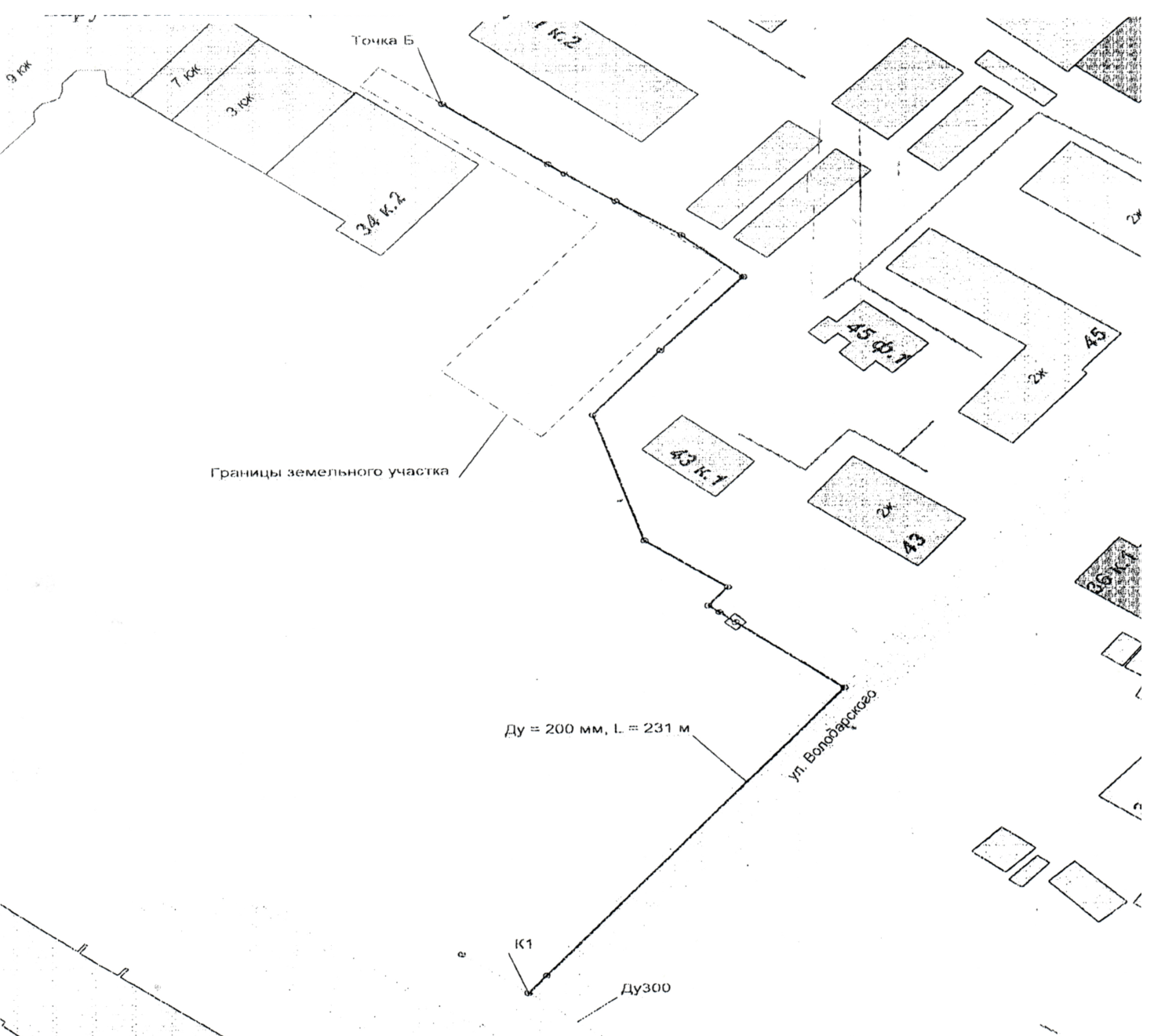 Точка Б – точка подключения объекта/граница раздела балансовой принадлежностиК1 – проектируемый  колодец на действующей канализационной сети Ду300 мм__________УТВЕРЖДЕНО распоряжением Главымуниципального образования "Город Архангельск"от 24.10.2016 № 3049рПриложение к техническому заданию на подготовку доку-ментации по планировке территории для размещения линейного объекта "Участок кана-лизационной сети по адресу: г.Архангельск, Ломоносовский территориальный округ, ул.Володарского"